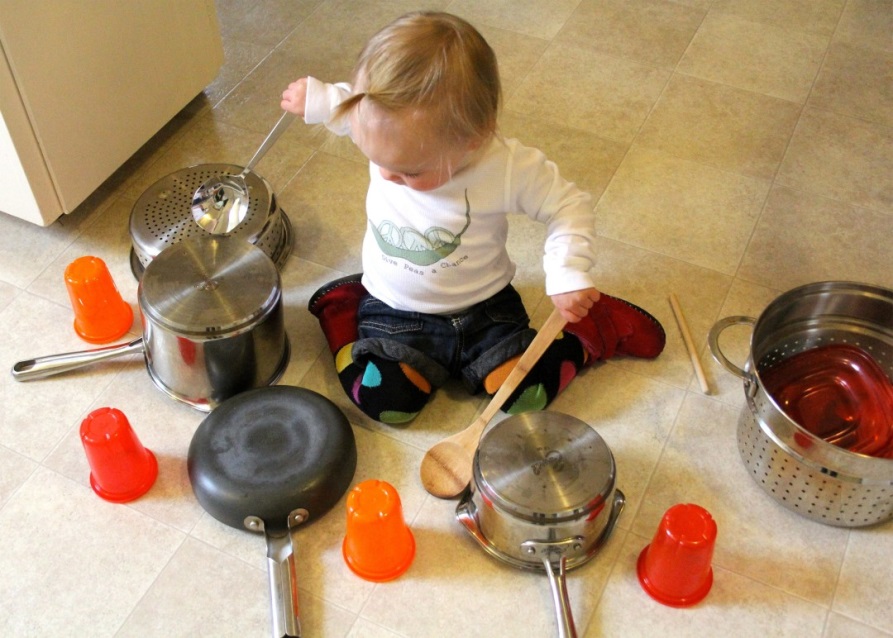 Часто приходится слышать жалобы родителей: «Ну что мне с ним (с ней) делать? Нет никакого сладу. В детском саду ведёт себя хорошо, слушается, охотно помогает детям, воспитателям. Домой приходит - на голове ходит, всем грубит, игрушки разбрасывает, играть самостоятельно не хочет». Разговор о том, почему дети в детском саду и дома ведут себя по - разному, можно было бы продолжать бесконечно. Подумаем о другом: в чём причина этого.День ребенка в детском саду заполнен интересными делами, неожиданными событиями, увлекательными прогулками и играми с ровесниками. А дома? Все заняты. Мама по хозяйству хлопочет, папа газету читает или телевизор смотрит, брат или сестра уроки готовят. От взрослых ребёнок только и слышит: «Иди, не мешай, займись чем – нибудь!» Чем? Малыш начинает томиться, капризничать, сам себя не умеет занять. В наше стремительное время, среди перегруженности повседневными делами, очень важно выкроить хотя бы несколько минут для общения с детьми или внуками. В субботние или воскресные дни этих минут должно быть гораздо больше. Время желательно распределить так, что бы его хватило и для выполнение домашних дел, и для более продолжительной прогулке, и для просмотра детской телевизионной передачи с последующим обсуждением её, и для занятия любимым делом, если оно, конечно, есть, а если нет- надо помочь ребёнку найти его.Ребенок с интересом прислушивается и присматривается к взрослым, к окружающему его миру, делает открытия для себя. И важно в этот момент стать настоящим другом ребёнку, научить его использовать свободное время, что бы он почувствовал его, необходимость своего труда, занятий, игр. Для игр нужны игрушки. Совсем не обязательно дорогостоящие, магазинные. Игрушки можно сделать своими руками. На что следует обращать внимание на занятиях с детьми дома?         Во- первых, на самостоятельность - сам придумал, вырезал, склеил, построил и т. д. В то же время не следует отказывать малышу в помощи, когда он встречается с какими-то трудностями.         Во-вторых, что бы он бережно хранил свои поделки. Важно не упускать случая, что бы подтолкнуть фантазию, воображение ребёнка. Например: малыш помогал вам перебирать фасоль, рис. По окончанию работы предложите сыну или дочери выложить из них «дорожку», «цветочек» или другие формы. Выпел малыш компот, съел варенье - остались косточки: соберите их, подвигайте по столу, что бы что-то получилось. Хороши для рассматривания воздушные рисовые хлопья. Их форма может напомнить кого-то или что-то. Вдруг узнается червячок, цыплёнок и т. д. Попробуйте изготовить самоделки с детьми, учитывая их возможности и способности. Малыши должны почувствовать, что самоделка доставляет радость и взрослым. Игра в четыре руки. Эту игру придумал мой внук Даниил, когда ему было три года. С большим удовольствием играли в неё. Мы садились с противоположных сторон «пианино», пели и аккомпанировали каждый на своей стороне.         Сделать «пианино» совсем просто - сложите прямоугольник из плотной бумаги вдоль длинной стороны. Затем сделать сгибы на лицевую сторону. Что бы «пианино» не разъезжалось на столе, укрепите его на картоне и наклейте полоски чёрной бумаги.«Зайка». Как-то мы ехали в электричке на дачу. Игрушек в дорогу не взяли. Даниил смотрел в окно, но быстро потерял интерес к мелькавшей панораме, стал скучать.-Хочешь, сделаю тебе зайку? Я достала носовой платок, взяла за два противоположных угла по диагонали, закрутила, и не туго завязала два раза. Два уголка от второго маленького узелка подняла вверх - «ушки», а от большого- «хвостик». Даниил долго играл с ним, а потом захотел сделать сам.Приучайте детей собирать для поделок цветные обложки от тетрадей, конфет, шоколада, мыла. Всё это пригодится при оформлении поделок. Если нет под рукой готового клея, сварите сами клейстер, из крахмала или пшеничной муки.Клейстер из крахмала:В не большой посуде развести крахмал холодной водой. Затем при непрерывном помешивании в него вливают тонкой струёй кипяток. Если клейстер сразу не заварится, до загустения его следует греть на слабом огне. Нельзя допускать кипячения клейстера, так - как при этом увеличиваются его клеящие свойства. Клейстер можно приготовить и другим способом: сначала вскипятить воду, затем вливать тонкой струёй крахмал, предварительно разведённый холодной водой. Состав: крахмал (1 чайная ложка, холодная вода (5 чайных ложек, крутой кипяток (0,5 стакана). Вместо крахмала можно брать 2 чайные ложки пшеничной муки.         Мало увлечь детей, вызвать интерес. Не менее важно научить ребёнка дисциплине труда - доводить начатое дело до конца, даже если интерес уже потерян. Надо помнить, что в жизни часто приходится выполнять интересную работу. Девизом должна стать пословица: «Взялся за гуж - не говори, что не дюж». Детская поделка, конечно, не так совершенна, как сделанная взрослым. Но зато она даёт ребёнку возможность приобщиться к творчеству, пережить радость созидания. Погремушка для кукол состоит из двух деталей: бумажные трубочки и шарика. Трубочку можно склеить из любой мягкой бумаги - обёрточной, писчей, глянцевой, обложек от старых тетрадей. Половину прямоугольника, вырезанного из бумаги, смажьте клеем. Накручивать на карандаш начинайте сухой половине прямоугольника, постепенно приближаясь к смазанной. Накрутив бумагу до конца, перевяжите всю трубку ниткой, чтобы бумага при засыхании не раскручивалась. Когда трубка хорошо подсохнет, освободите её от карандаша и ниток - трубка готова.         Шарик лучше делать из плотной цветной бумаги, можно использовать старые цветные открытки. Вырежьте четыре круга, пропорциональные размеру трубочки, сложите стопкой и одновременно сразу во всех кругах сделайте четыре отворота, склейте за отвороты все круги. При склеивании последнего отворота введите в середину трубочку и бросьте вовнутрь несколько маленьких пуговок, косточек, или скрепок, чтобы «гремели».  Из бумажных трубочек можно сделать: счётные палочки, флажки, вертушки, настольные лампы, торшеры, грибы, бинокли и т. д.   В зависимости от того, какого размера и радиуса должны быть трубки, их накручивают на спицы, круглые пеналы, пузырьки банки. Игрушки - скульптуры из сложенного вдвое листа. Для них потребуется плотная бумага, рисовальная или настольная. Способ изготовления прост: сложите бумагу пополам, со стороны линии сгиба нарисуйте половину нужной фигуры, затем приступайте к вырезыванию. Игрушки можно раскрасить или оформить аппликацией - наклеить необходимые детали. Можно вырезать зверушек, для игры в «зоопарк», «транспорт», «улицу города». Старшие дети могут сделать эти игрушки для младших. Весы. Дети любят игрушки, с которыми можно действовать. Для игры в магазин пригодятся весы. Рассмотреть их вместе с детьми, обсудить, из чего можно сделать весы, предложить детям самостоятельную работу. Много говорится сейчас о трудовом воспитании детей, о профориентации. Дошкольникам, разумеется, рано выбирать будущую профессию: в этом возрасте одно влечение быстро сменяет другое. Но любовь и уважение к труду, элементарные трудовые навыки необходимо воспитывать уже сейчас.